Nasz Region grudzień 2020W grudniowym  wydaniu magazynu Nasz Region,  wydawanym przez Urząd Marszałkowski Województwa Wielkopolskiego, poświęconym funduszom europejskim, możemy przeczytać o owocach projektów ze wsparciem unijnym, realizowanych przez Fundację  Pomocy Wzajemnej Barka.  W tekście pt. „Nim rozwiną skrzydła”, znajdziemy wypowiedzi pracownic Fundacji: Aleksandry Bereźnickiej oraz Żanety Przepiery,  a także Synthi Bobowskiej, uczestniczki Barkowych projektów.Zapraszamy do lektury!Link do magazynu tutaj: https://wrpo.wielkopolskie.pl/e-biuletyn/2020/10/index.html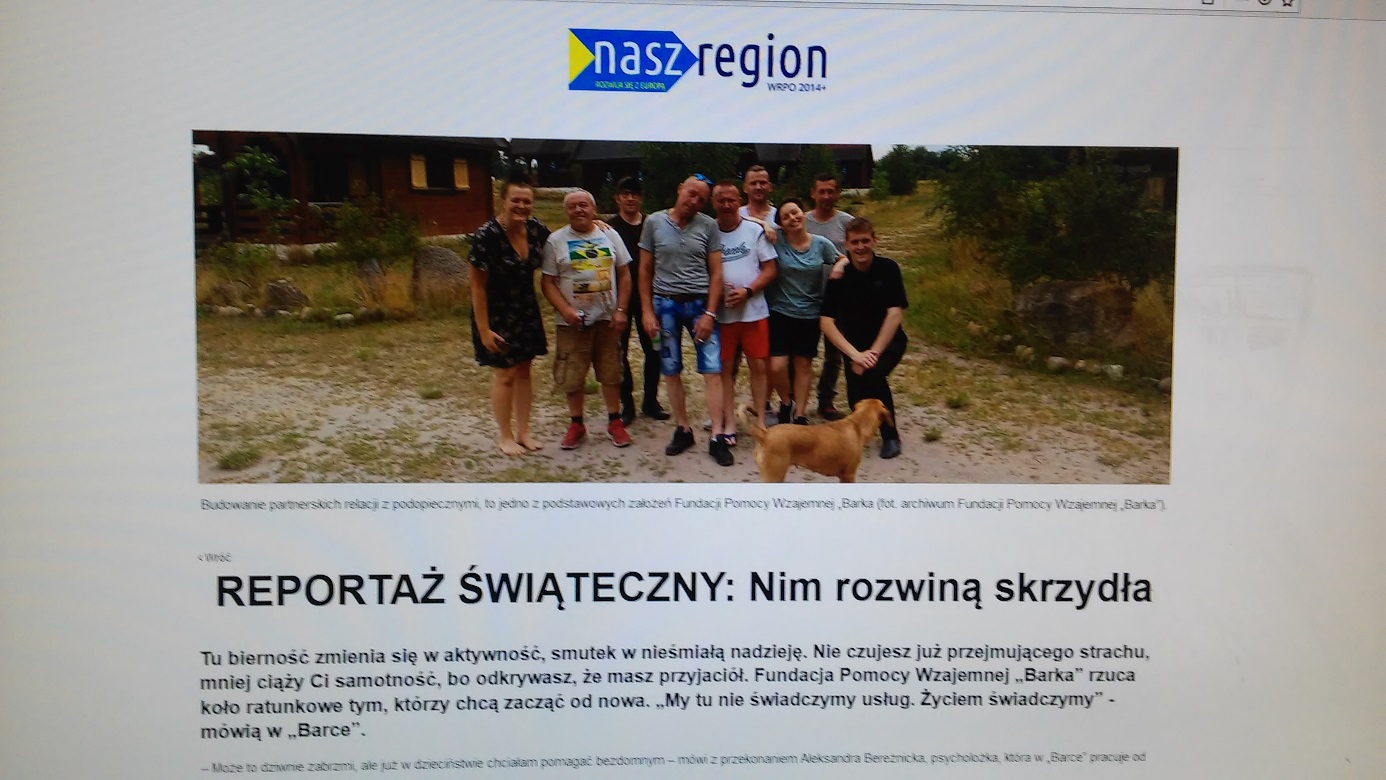 